 طلب ترخيص لجامعة .................................            بممارسة الأنشطة والألعاب الرياضية               إرشادات طلب ترخيص لجامعة  بممارسة الأنشطة والألعاب الرياضيةغاية النموذج     الغاية من هذا النموذج هي الحصول على ترخيص لجامعة  بممارسة الأنشطة والألعاب الرياضية ويقدم إلى وزارة الشباب والرياضة - 
  المديرية العامة للشباب والرياضة – مصلحة الديوان.
كيفية تعبئة اقسام وحقول الإستمارة      1. صاحب العلاقة (النادي الرياضي الجامعي) (الحقول 1 
         إلى 5)      
         تملأ  هذه الحقول بإسم النادي ومركزه والألعاب الرياضية
         التي سيمارسها.
                   
     2. المسؤولية القانونية
         يتعهد رئيس الجامعة بصحة المعلومات الواردة في 
        النموذج تحت طائلة المسؤولية المدنية والجزائية .
      ويتم كتابة الإسم الثلاثي ومكان وتاريخ تقديم الطلب.
        كما يجب التوقيع في المكان المخصص للتوقيع .
     3. المستندات المطلوبة
       يجب إرفاق الطلب بجميع المستندات المبيّنة في لائحة 
      "المستندات المطلوبة" وتأكيد إرفاقها من خلال النقر على    
      المربع الفارغ التابع لكل مستند أو وضع علامة "X" يدوياً.


تعليمات خاصّة 

- يسمّى النادي الرياضي الجامعي باسم الجامعة.
- تتكوّن الهيئة التأسيسية للنادي الجامعي من أفراد
الهيئة التعليمية وعضوية معلمي وأساتذة الرياضة
منها ومن يختاره رئيس الجامعة من أفراد الهيئة 
التعليمية والموظفين وممثل عن الطلاب وممثل عن الخريجين. 
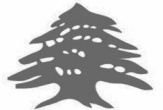 الجمهورية اللبنانية 
وزارة الشباب والرياضة
المديرية العامة للشباب والرياضة
مصلحة الديوان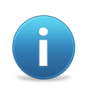 يرجى قراءة الإرشادات المرفقة قبل البدء بملء الإستمارةيرجى قراءة الإرشادات المرفقة قبل البدء بملء الإستمارةيرجى قراءة الإرشادات المرفقة قبل البدء بملء الإستمارةصاحب العلاقة صاحب العلاقة صاحب العلاقة صاحب العلاقة معلومات عن صاحب العلاقةمعلومات عن صاحب العلاقة اسم الجامعة1المركزالمركزالألعاب التي ستمارس من قبل الجامعة5الألعاب التي ستمارس من قبل الجامعة5أنا الموقع أدناه، رئيس الجامعة المذكورة أعلاه، أتعهد بصحة المعلومات الواردة أعلاه تحت المسؤولية المدنية والجزائية.أنا الموقع أدناه، رئيس الجامعة المذكورة أعلاه، أتعهد بصحة المعلومات الواردة أعلاه تحت المسؤولية المدنية والجزائية.أنا الموقع أدناه، رئيس الجامعة المذكورة أعلاه، أتعهد بصحة المعلومات الواردة أعلاه تحت المسؤولية المدنية والجزائية.أنا الموقع أدناه، رئيس الجامعة المذكورة أعلاه، أتعهد بصحة المعلومات الواردة أعلاه تحت المسؤولية المدنية والجزائية.أنا الموقع أدناه، رئيس الجامعة المذكورة أعلاه، أتعهد بصحة المعلومات الواردة أعلاه تحت المسؤولية المدنية والجزائية.الاسمإسمإسم الأبالشهرةالتوقيع...............................................................................................................................................................الهاتف    ...........................................يمكن تعبئة هذه الإستمارة بخط اليد أو الكترونياً ومن ثم طباعة نسخة عنها لتقديمها الى المرجع المختص.